CAUCASUS SCHOOL OF BUSINESS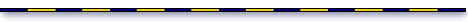 PhD ApplicationFIELD: PhD in Management	INSTRUCTIONS FOR COMPLETING THIS APPLICATIONPlease print carefully in ink (no pencil). Answer every question completely.Submit all materials, including transcripts and letters of recommendation, with your application in one envelope.The application, together with all supporting materials, becomes the property of the PhD Program of Caucasus School of Business (CSB). We are unable to return anything submitted.Master or equivalent Degree Diploma notarized photocopy from an accredited universityDiploma Transcript notarized photocopyEnglish Language Certificate of B2 level or Bachelor or Master Diploma of English program (if such proof/certificate is not presented, applicant will have to undergo an exam)Statement of PurposeTell us about the process through which you decided to pursue a PhD in Management, as well as your research interests and your career plans. This is your opportunity to help us better understand who you are as an individual, a potential researcher, and a future academic. Please double space your statement.Letters of RecommendationTwo letters of recommendation are expected. Fewer than two will probably diminish your chances of admission, but more than two are unlikely to improve those chances. The letters should be from those who have taught you most recently in the field in which you wish to do graduate work. If you recently have been out of school, one letter should be from your employer, supervisor, or other person familiar with your most recent activities.ResumeYou must submit a current resume that describes your work history and education.The application cannot be processed until you have signed it. Please make sure that you have signed all other forms on which your signature is required.Submit your completed application and supporting documents to:Caucasus School of Business, Caucasus University1 Paata Saakadze Str. 0102 Tbilisi, GeorgiaTell: (+995 32) 2377777Email: magabisonia@cu.edu.ge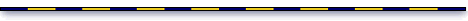 PhD Program APPLICATION FORM FOR ADMISSIONName _ 			                                                                                                                                              Surname	First Name	MiddleSex	□ Male  □Female	●Date of Birth	/	/DD	MM	YYYYNationality 	● Country of Citizenship  	Current Address	●Permanent Address (if different)Home Phone 	●Work Phone 	● Fax 	E-mail: 	●Home page URL:  	EDUCATION INFORMATION (If more space is needed, please attach addendum)(The official copies of all transcripts must be enclosed along with the application)Scholarships, prizes and other distinctions obtained (list only the most important):Professional Examinations Passed: EMPLOYMENT HISTORYPlease list articles, books, or any other materials published, or any inventions patented:Please attach a detailed statement explaining why you are interested in PhD Program.I certify that the information provided on this form and on any attached documents is true and accurate to the best of my knowledge. I understand that omissions or falsifications may result in denial or revocation of admission. I understand that this form is only one part of the application process and that all application materials required by the Caucasus School of Business must be submitted for me to be considered for admission.Signature of Applicant 	Date: _ 	CAUCASUS SCHOOL OF BUSINESSSUPPORTING REFERENCEINSTRUCTION FOR A REFEREE SUPPORTING AN APPLICATION TO A PHD PROGRAMTo be completed by the applicantName(legal)	/	/Last (family)	First Name	Title (Mr/Mrs/Miss/Dr etc)Date of Birth 	/	/	DD	MM	YYYYSex:	□Male	□FemaleEmail 	Telephone  	Major Area	□ Finance	□  Marketing	□ ManagementTo be completed by the refereeReferee 		/    / 		/ Name		PositionInstitution 		/	/ 		/ Name			FacultyAddress 	/ Telephone / 	/City	 	/  E-mail: 	/Country  	This form is not the reference. Please now write your reference or recommendation on a separate sheet of paper. The paper should be the letterhead of your institution: if you are not able to use a letterhead, please attach your business card and make sure you sign and date the reference.CSB would appreciate a statement form from you concerning how well you think this applicant will do as a PhD student in preparation for a career in research and teaching. It would be helpful to the selection committee if you could include in your statement answers to the following questions:How long have you known the applicant and in what capacity? Please include the context of yourinteractionWhat do you consider to be the applicant’s talents and strengths?What do you consider to be the applicant’s weaknesses or development needs?How well suited is the applicant to conducting independent and original research?As a member of the CSB community, the applicant would be expected to participate in intellectual discussion with both faculty and students. How would you expect him/her to engage in this lively academic debate and criticism?Referee’s signature 		Date  	CAUCASUS SCHOOL OF BUSINESSSUPPORTING REFERENCEINSTRUCTION FOR A REFEREE SUPPORTING AN APPLICATION TO A PHD PROGRAMTo be completed by the applicantName(legal)	/	/Last (family)	First Name	Title (Mr/Mrs/Miss/Dr etc)Date of Birth 	/	/	DD	MM	YYYYSex:	□Male	□FemaleEmail 	Telephone  	Major Area	□ Finance	□  Marketing	□ ManagementTo be completed by the refereeReferee 		/    / 		/ Name		PositionInstitution 		/	/ 		/ Name			FacultyAddress 	/ Telephone / 	/City	 	/  E-mail: 	/Country  	This form is not the reference. Please now write your reference or recommendation on a separate sheet of paper. The paper should be the letterhead of your institution: if you are not able to use a letterhead, please attach your business card and make sure you sign and date the reference.CSB would appreciate a statement form from you concerning how well you think this applicant will do as a PhD student in preparation for a career in research and teaching. It would be helpful to the selection committee if you could include in your statement answers to the following questions:How long have you known the applicant and in what capacity?What do you consider to be the applicant’s talents and strengths?What do you consider to be the applicant’s weaknesses or development needs?How well suited is the applicant to conducting independent and original research?As a member of the CSB community, the applicant would be expected to participate in intellectual discussion with both faculty and students. How would you expect him/her to engage in this lively academic debate and criticism?Referee’s signature 		Date  	Number and Street:Number and Street:Apartment Number:Apartment Number:City and Zip Code:City and Zip Code:Country:Country:Name and Location of the Educational InstitutionDegreeMajorDates AttendedDates AttendedName and Location of the Educational InstitutionDegreeMajorFromToName of AwardReason for AwardDate of AwardValue of Award if any